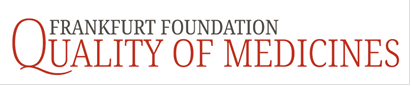 Focus on drug qualityEvery day, medicinal products make a decisive contribution to curing diseases - especially serious ones - or alleviating ailments, extending the life expectancy of patients and improving their quality of life. In addition to high expectations in terms of the efficacy and safety of medicinal products, the quality of the medicinal products is also crucial in patient care. 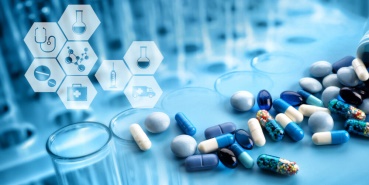 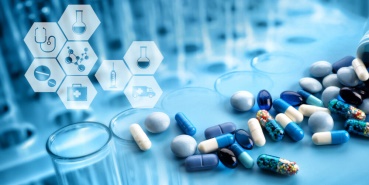 The non-profit Frankfurt Foundation Quality of Medicines (FFQM) is committed to promoting research activities that contribute to optimally safeguarding the quality of medicinal products in Germany and, if necessary, further optimizing them, even if they are manufactured outside the country. The central concern is the research of new processes as well as the implementation of innovative technologies and standardization approaches including the critical evaluation of already established concepts for quality assurance.What is funded?In accordance with the purpose of the foundation, the activities listed below are particularly promoted.Doctoral, diploma or seminar theses at universities as well as other scientific projects that deal with the optimization of existing quality assurance methods in the pharmaceutical sector, as well as the development of innovative processes and their implementation in practiceResearch work on drug quality as well as proof of the therapeutic interchangeability of generic medicinal products, above all through evidence of bioequivalenceCongress trips in order to be able to present your own research results to improve the quality of medicinal productsInvestigations due to the quality of medicinal products on the market and their therapeutic interchangeabilityActivities to raise awareness of the importance of the quality of medicinal products in politics and the public.Own initiatives to pursue the statutory purposes  The foundation also pursues its statutory objectives directly, in particular through 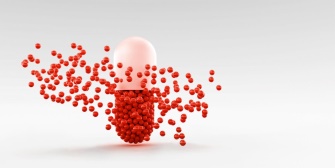 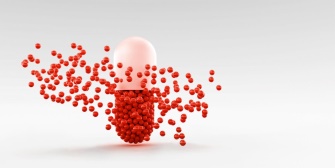 warding prizes and / or awarding medals for research projects, publications or initiatives to promote drug quality and projects to demonstrate the interchangeability of generic medicinal productsplanning and organization of information and discussion events on drug quality as well as for the therapeutic interchangeability of generic medicinal products, e.g. seminars, expert meetings or press eventsCooperation with scientific societiesThe foundation is well networked nationally and internationally. Cooperation agreements exist with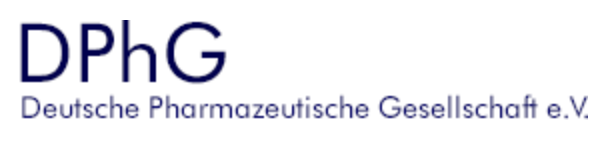 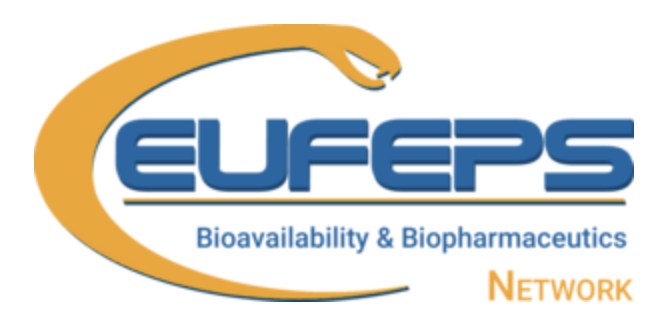 The German Pharmaceutical Society (DPhG) on technical issues and research funding projects.The European Federation for Pharmaceutical Sciences (EUFEPS) about their Network on Bioavailability and Biopharmaceutics.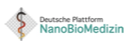 The German Platform NanoBioMedicinesDonations and endowments A donation supports the supporting activities of the foundation and is used timely by the foundation for its statutory purposes.An endowment increases the assets of a foundation. This strengthens their performance in the long term.Our non-profit foundation welcomes any support. Your donation or endowment is tax deductible.Donation account:	Frankfurt Foundation Quality of Medicines IBAN: DE81 5022 0900 0002 2052 01 BIC: HAUK DEFF XXX Contact details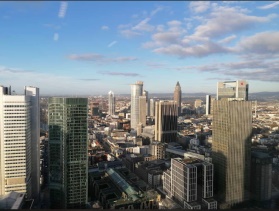 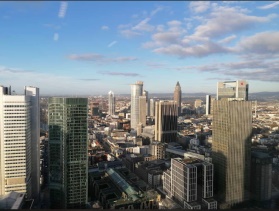 Frankfurt Foundation Quality of Medicinesc/o Prof. Dr. Henning BlumeWestendstraße 61, 60325 Frankfurt/ME-Mail: dagmar.walluf-blume@frankfurt-foundation.orgTelefon: 0171 – 2299381https://frankfurt-foundation.org/The Frankfurt Foundation Quality of Medicines (FFQM) is a legal foundation under civil law. It is recognized as a non-profit organization.